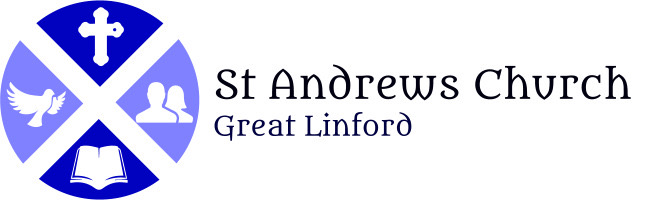 The Rev Canon Chukwuemeka (Chuks) IwuagwuD.Th.; B.Sc. Hon.; M.Sc.; M.Phil.; PGR. Revchuks@standrewsgl.orgTelephone: 01908 412846; 07878 854 2208th April, 2024The Team Rector and Team Ministers, The Warden of St Andrews, The Trustees and the Congregations of Stantonbury Ecumenical Partnership (SEP)Brethren,Letter of resginationI regret to have to inform you that The Rt. Rev. Dr. Steven Croft, Bishop of The Diocese of Oxford, has graciously accepted my resignation from my charge as Associate Priest in the SEP and Team Vicar with the pastoral charge of St Andrew’s church Great Linford. My resignation has come following a long and fruitful period of soul searching and discernment, accompanied by the Late Bishop of Buckingham – Alan Wilson as well as the Archdeacon of Buckingham – Guy Elsmore. Adanna and I have had the great pleasure and privilege of living and serving God’s people, to the best of our ability, in this beautiful part of Gods world and have counted it a real privilege to have experienced life within the context of an ecumenical partnership. But a time comes, and ours is after 7 and half years, when ministers must listen to Gods call to new locations, just like Abraham did in the Old Testament and St Paul also in the new Testament. Many factors enable the interpretation of that call for a minister to move on. Ours have been largely due to the needs of our young family and a consideration of where best our children might find stability in their most formative and growth years. Working for God in St Andrew’s and the SEP has not been without challenges, but our joys and accomplishments in the name of Jesus far outweighs our regrets and pains. We even have learnt to  count our pains all joy because they would remain for us, the mark of Christ Jesus on our Spirit, soul and body. We are convinced that God’s Spirit is moving in a very new, fresh and real way in and within the SEP and though we are not part of that future, we are confident that it would bring nothing but prosperity and flourishing and for that reason we charge those of our number who genuinely love the lord Jesus and His church with all their hearts and their neighbours as themselves to – continue fighting the fight of faith with all your might, for Christ is your strength and Christ your might and in time, you will doubtless, win the crown of glory! The Bishop and the Archdeacon have accepted that my last service as minister among you be Trinity Sunday, giving us time to prepare for our move out of The Rectory. My hope is that we would share that date to bid each other farewell and say pleasant goodbyes. Till then, I remain your friend in the service of Christ Jesus, 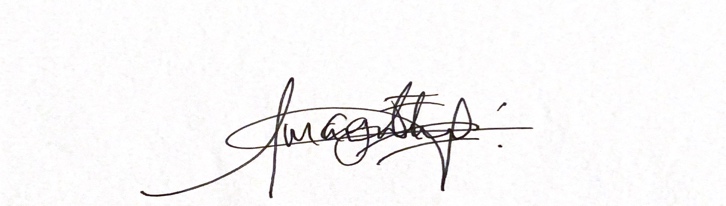 The Rev Canon Chukwuemeka (Chuks) Iwuagwu 